FINAL INTERNSHIP REPORTFINAL INTERNSHIP REPORTFINAL INTERNSHIP REPORTFINAL INTERNSHIP REPORTFINAL INTERNSHIP REPORTFINAL INTERNSHIP REPORT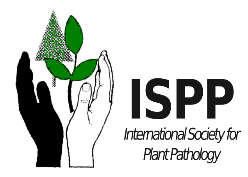 Report on the implementation of a scientific internship financed by the Polish Phytopathological Society/the International Society for Plant Pathology (contract No. ……../2022)Report on the implementation of a scientific internship financed by the Polish Phytopathological Society/the International Society for Plant Pathology (contract No. ……../2022)Report on the implementation of a scientific internship financed by the Polish Phytopathological Society/the International Society for Plant Pathology (contract No. ……../2022)Report on the implementation of a scientific internship financed by the Polish Phytopathological Society/the International Society for Plant Pathology (contract No. ……../2022)Report on the implementation of a scientific internship financed by the Polish Phytopathological Society/the International Society for Plant Pathology (contract No. ……../2022)Report on the implementation of a scientific internship financed by the Polish Phytopathological Society/the International Society for Plant Pathology (contract No. ……../2022)Report on the implementation of a scientific internship financed by the Polish Phytopathological Society/the International Society for Plant Pathology (contract No. ……../2022)Report on the implementation of a scientific internship financed by the Polish Phytopathological Society/the International Society for Plant Pathology (contract No. ……../2022)InternDegree/titleDegree/titleFirst nameFirst nameSurnameSurnameSurnameNationalityName of scientific institution in UkraineName of hosting institution in PolandAddress of hosting institution in PolandInternship supervisorDegree/titleDegree/titleFirst nameFirst nameSurnameSurnameSurnameInternship durationfrom (DD.MM.YYYY)from (DD.MM.YYYY)from (DD.MM.YYYY)to (DD.MM.YYYY)to (DD.MM.YYYY)to (DD.MM.YYYY)to (DD.MM.YYYY)Report: Report: Report: Report: Report: Report: Report: Report: Place, datePlace, dateIntern’s signatureIntern’s signatureIntern’s signatureIntern’s signatureInternship supervisor’s signatureInternship supervisor’s signature